BOLETIN TUXTLA GUTIÉRREZ, CHIAPAS16 DE AGOSTO DE 2011.Convoca UNACH a estudiantes a participar en programa de cultura universitarioLos ganadores se harán acreedores a una Beca al Mérito Artístico  La Universidad Autónoma de Chiapas (UNACH), que encabeza el rector Jaime Valls Esponda, convoca a los alumnos de las Escuelas, Facultades y Centros de esta institución, a participar en el programa de cultura universitario a través de los concursos de la canción, artes plásticas, baile latino, cortometraje y creación literaria. Los ganadores de los tres primeros lugares de cada categoría, se harán acreedores de una beca al mérito artístico, consistente en la exención del pago de inscripción, así como un estímulo de mil pesos para el primer lugar y 500 pesos para el segundo.Los terceros lugares de canto y baile formarán parte del grupo coreográfico de la UNACH y la representarán en festivales, demostraciones y concursos internos. El ganador del tercer lugar de cortometraje tendrá la oportunidad de difundirlo en la programación de los medios de difusión que disponga la Universidad y el de artes plásticas podrá presentar su exposición en los diversos recintos universitarios.Sobre este tema, el rector de la UNACH, Jaime Valls Esponda, destacó que el programa de cultura responde a las políticas universitarias en el rubro de Difusión de la Cultura y del Desarrollo integral del estudiante, contemplados en el Proyecto Académico “Generación y Gestión para la Innovación”.Comento que el programa cultural tiene como objetivo difundir entre los universitarios las diversas opciones artísticas y culturales, así como implementar proyectos y programas dedicados al desarrollo integral del estudiante, como ser humano, ciudadano y profesionista.Por último, indicó que para conocer las bases de la convocatoria, los interesados pueden consultar la página www.unach.mx o acudir a la Coordinación de Promoción Cultural, en 4ª. Calle Oriente Norte 275, teléfono 612 49 26.También pueden hacerlo en las oficinas de la Dirección General de Extensión Universitaria, en 2ª. Calle Poniente Sur 118, teléfonos 612 69 11 y 612 68 98. 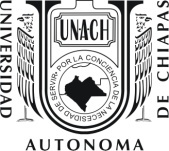 DIRECCIÓN DE COMUNICACIÓN UNIVERSITARIA   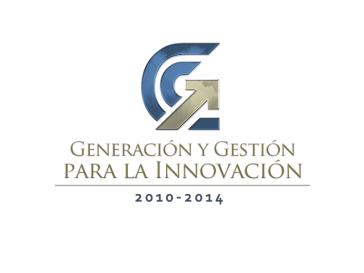 